ANONYMOUS MASKED PRODUCER MURCI EMERGES FROM THE SHADOWS WITH UNDENIABLE NEW SINGLE “THREE SIX FIVE”LISTEN HEREOUT TODAY VIA PARAMETRIC RECORDS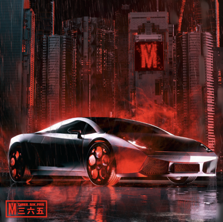 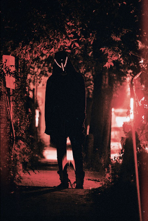 Electronic music fans, rejoice. A new masked producer by the name of Murci is emerging from the sonic shadows with the release of the first official single “Three Six Five.” Out today through Parametric Records, the song is an unrelenting assault on the senses from start to finish, featuring sultry, ghostly vocals, dynamic percussion and otherworldly distorted production, combined with an anthemic hook that will turn heads - the song will have people ask who is Murci?! LISTEN HERE.Think of Murci like you would Venom or Judge Dredd; visually and musically menacing, Murci is a necessary evil, and soon to be leader of the counter-culture. Murci is the voice the world needs. The world got their first taste of Murci in March 2019 upon their first release, a bootleg of Kanye West’s “Fade” titled “DEEP_INSIDE," that was quietly released on SoundCloud. The song was quickly passed around amongst innovative producers and influencers in the know, going on to receive heavy circulation during festival season last summer; including being played in the midst of festival sets by the likes of Skrillex, Diplo, Marshmello, Tiesto, and more. “DEEP_INSIDE” was also included in Dog Blood’s massive “CLAP BACK VOL. 1” mix.With “Three Six Five” out now and firm plans to release one song a month for the remainder of 2020, it’s time to get on board with Murci, your new dark sonic overlord.FOR MORE INFORMATION:Paige Rosoff – Atlantic/Big Beat Records Paige.Rosoff@atlanticrecords.com